Опис педагогічної інновації      Електронний освітній ігровий ресурс розроблено згідно програми, затвердженої МОН України «Розвиток психомоторики та сенсорних процесів у дітей з розумовою відсталістю», враховуючи особливості психофізичного розвитку учнів 3-х класів, які мають інтелектуальні порушення.      Ресурс розроблений у форматі інтерактивних презентацій та призначений для застосування в сфері інклюзивної та спеціальної освіти, як систематизований ілюстративний матеріал, що потребує додаткового мовленнєвого супроводу та пояснення дорослого.     Зацікавленою аудиторією можуть виступати корекційні педагоги, фахівці інклюзивно-ресурсних центрів та батьки учнів, які мають особливі освітні потреби.     Розроблений ресурс поєднує пізнавальну та розвивальну функції, містить практичні завдання, подані в доступній ігровій формі для формування нових та закріплення набутих знань, умінь і навичок у дітей з особливими освітніми потребами.       Ресурс авторський, інтерактивний, містить матеріали, що можуть використовуватись, як допоміжні в освітньому процесі, розроблений для застосування у роботі корекційних педагогів, батьків з дітьми, які мають інтелектуальні порушення, та можуть бути впровадженими під час усіх форм навчання, в тому числі і дистанційної форми.       Завдання сформовано відповідно розділів «Сприйняття форми, величини, кольору; конструювання предметів» та «Розвиток зорового сприймання та зорової пам’яті» Програми з корекційно-розвиткової роботи «Розвиток психомоторики та сенсорних процесів» (психосоціальний розвиток) для підготовчих, 1-4 класів спеціальних загальноосвітніх навчальних закладів для дітей з розумовою відсталістю. (Жук Т.Я., Трикоз С. В.).      Основним завданням першого розділу є поповнення та уточнення знань про сенсорні еталони з ускладненням вимог до вміння групувати предмети за різними (в тому числі самостійно виділеними) кількома ознаками, складати серіаційні ряди, порівнювати площинні та об'ємні фігури, використовувати різні прийоми вимірювання тощо. Метою другого розділу є формування навичок аналізу і синтезу, вміння групувати предмети за однією суттєвою ознакою,  аналізувати предмет, зразок, що складається з 5 і більше деталей, працювати зі схемами розташування предметів, порівнювати малюнок і реальне розташування предметів.     До І розділу «Сприйняття форми, величини, кольору; конструювання предметів» увійшли такі теми:Формування сенсорних еталонів площинних геометричних фігур (коло, квадрат, трикутник, прямокутник, ромб). Виділення форми предмета; позначення форми предмета словом. Конструювання без опори на зразок (круглі, трикутні, квадратні, прямокутні). Класифікація за формою. Угруповання предметів та їх зображень за формою (*по показу): круглі, квадратні, прямокутні, трикутні, багатокутні). Дидактична гра «До кожної фігури підбери предмети, схожі за формою». Робота з геометричним конструктором «Кубики Коса».Дидактична гра «Геометрична мозаїка». Розвиток стереогностичного сприймання. Геометричні тіла: трикутна і чотирикутна призма, конус, циліндр.Формування уявлень про параметри величини: довжина, висота. Порівняння предметів по висоті і довжині.Формування уявлень про параметри величини: ширину і товщину. Порівняння предметів по ширині і товщині.Формування подвійних параметрів величин. Порівняльний ступінь. Низький і товстий – високий і тонкий; нижче і товще – вище і тонше. Низький і тонкий – високий і товстий, нижче і тонше – вище і товще. Вправи «Будівництво комбінацій з матеріалу різних розмірів». Створення аплікацій і малюнків.Моделювання геометричних фігур із складових частин за зразком. Створення цілісних зображень з комбінації кількох геометричних форм. «Конструктивні трикутники». Складання з трикутників квадрата, прямокутника, ромба, багатокутника. Конструювання об'ємних предметів із складових частин (4-5 деталей).Складання цілого з частин (4-5 деталей) на розрізному наочному матеріалі.Будування серіаційного ряду. Ознайомлення з відтінками кольорів. Світлі та темні відтінки основних кольорів: рожевий, голубий, темно-синій, світлозелений, тощо. Визначення певної гами кольорів природи (ліс, річка, луки, гори в різні пори року).Кольори. Змішування фарб, отримання нового кольору.       Теми ІІ розділу «Розвиток зорового сприймання та зорової пам’яті»:1. Формування навичок зорового аналізу і синтезу (самостійне обстеження предметів, що складаються з 5 і більше деталей).2. Розташування предметів в просторі.3. Відмінні та спільні ознаки предметів. Дидактична гра «Якої деталі не вистачає?».4. Складання пар однакових за формою, але різних за величиною.5. Складання пар однакових за величиною (довжиною, шириною, висотою, товщиною) але різних за кольором, формою.6. Вправи з малюнками. «До кожної фігури підбери схожі за формою предмети».7. Праворуч-ліворуч. Вгорі-внизу. У центрі. Вище-нижче.       Електронний освітній ігровий ресурс можна використати під час індивідуальних, групових, очних, дистанційних та  змішаних корекційно-розвиткових занять з розвитку психічних та пізнавальних процесів у дітей, які мають інтелектуальні порушення. Ефективність пропонованої інновації підтверджується її активним впровадженням під час корекційно-розвиткової роботи в інклюзивно-ресурсному центрі, корекційної роботи в закладах загальної середньої освіти та домашніх форм закріплення засвоєного з дітьми із особливими освітніми потребами.       Настанова користувача        Електронний освітній ігровий ресурс «Розвиток психомоторики та сенсорних процесів» приводиться в дію файлом запуску «Старт» та містить кнопки дій, які дозволяють:повернутись до головного меню;перейти до іншого рівня складності;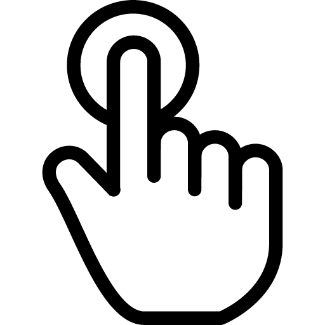 елементи, що приводяться в дію шляхом одного натискання лівою клавішею миші;елементи,  що перетягуються по слайду у довільному напрямку, шляхом одного натискання лівої клавіші миші;додаткова інформація, допомога.Під час використання ЕОР всі додатково внесені зміни не зберігати!       Для налаштування правильної роботи ЕОР потрібно увімкнути усі макроси. Макрос – це набір команд, який можна використовувати для автоматизації повторюваних завдань і запускати для їх виконання.       У разі відкриття файлу, який містить макроси, з’являється жовтий рядок повідомлень із піктограмою щита та кнопка Увімкнути вміст. Якщо відомо, що макроси походять із надійного джерела, виконайте такі вказівки:У рядку повідомлень натисніть кнопку Увімкнути вміст. Файл відкриється та є надійним документом.      Інший спосіб увімкнути макроси у файлі – через подання Microsoft Office Backstage, яке відображається після переходу на вкладку Файл у разі відображення рядка повідомлень.Перейдіть на вкладку Файл.В області Попередження системи безпеки виберіть Увімкнути вміст.У розділі Увімкнути весь вміст виберіть пункт Завжди вмикати активний вміст документа.              
Файл стане надійним документом.      Увімкнення макросів на один сеанс у разі відображення попереджень безпекиВиконайте нижче наведені вказівки, щоб увімкнути макроси на час, коли файл відкрито. У разі закривання файлу та повторного відкривання знову з’явиться попередження безпеки.Перейдіть на вкладку Файл.В області Попередження системи безпеки виберіть Увімкнути вміст.Натисніть кнопку Додаткові параметри.У діалоговому вікні Параметри безпеки Microsoft Office виберіть параметр Дозволити вміст для цього сеансу для кожного макросу.Натисніть кнопку OK.Змінення параметрів макросів у Центрі безпеки та конфіденційностіПерейдіть на вкладку Файл.Виберіть пункт Параметри.Виберіть категорію Центр безпеки та конфіденційності та натисніть кнопку Настройки центру безпеки та конфіденційності.У розділі Центр безпеки та конфіденційності виберіть пункт Настройки макросів.Виберіть Увімкнути усі макроси.Натисніть кнопку OK.Адреси використаних джерел:1. Зображення вивантажені із сайту Pinterestwww.pinterest.com2. Макрос DragAndDrop2 для презентації Power Pointhttp://didaktor.ru/dobavlenie-zvuka-v-makros-po-peretaskivaniyu-obektov/3. Офіційний сайт Microsoft https://support.microsoft.com/uk-ua/office/увімкнення-й-вимкнення-макросів-у-файлах-office-12b036fd-d140-4e74-b45e-16fed1a7e5c64. Переміщення об’єктів у Power Point (увімкнення макросів) https://www.youtube.com/watch?v=WElimUV0Cyc5. Програма з корекційно-розвиткової роботи «Розвиток психомоторики та сенсорних процесів» (психосоціальний розвиток) для підготовчих, 1-4 класів спеціальних загальноосвітніх навчальних закладів для дітей з розумовою відсталістю. (Жук Т.Я., Трикоз С. В.). https://mon.gov.ua/storage/app/media/inkluzyvne-navchannya/korekciini_programy/8-kor-programi-dlya-ditej-z-rv.pdf